Mantener limpios nuestros pueblos y montes, evitando la contaminación de nuestro entorno, es responsabilidad de todos y cada uno de nosotros. Por eso debemos hacer un tratamiento adecuado de cada tipo de residuo que generamos. Con este fin el Ayuntamiento ha habilitado una zona en cada pueblo para el depósito y posterior Gestión de los residuos no peligrosos. Dicha zona está debidamente vallada y contará con contenedores e incluso con videovigilancia para garantizar que se haga un buen uso. A todo aquel que deje los residuos fuera se pondrá en conocimiento del Seprona de la Guardia Civil para que emita la sanción oportuna.El funcionamiento para llevar los residuos será el siguiente:Se deberá llamar al Ayuntamiento de lunes a viernes de 9 a 14:30 horas para concertar cita para depositar los residuos. Preferiblemente será de lunes a viernes excepto aquellos que por necesidades reales se les citará en fin de semana.El día y la hora citado para depositar los residuos, habrá personal del Ayuntamiento que abrirá las puertas y se cerciorará de que se depositan los residuos autorizados en el compartimento correspondiente habilitado a tal efecto.Residuos que se pueden depositar:MUEBLES Y MADERAS:Armarios y ColchonesCómodas y Sillas de madera y tapizadasMesillas y Somier de lamas de maderaEstanteríasPalésPuertas y VentanasSofás y SillonesELECTRODOMÉSTICOS: Lavadoras, Lavavajillas y SecadorasHornos, Vitrocerámicas y MicroondasPequeños electrodomésticosAire acondicionadoAspiradorasTermos de aguaNeverasAPARATOS ELECTRÓNICOS:TVEquipos informáticosEscánerPortátiles y TabletMóviles y cables diversosAparatos de radio, DVD y VídeoHIERROS:Somieres metálicosMuebles metálicosBicicletasBidones y Estanterías metálicasTendedores metálicosCarros de bebéRadiadoresPLÁSTICOS DOMÉSTICOS:Macetas sin tierraCubos, Baldes, Cepillos y FregonasArchivadores de plástico y Cajas de almacenajeJuguetes y Mobiliario de plásticoTendedores y Menaje de plásticoBañeras, Sillas y Tronas de bebéMangueras, Persianas de plásticoOTROS PLÁSTICOS:Barquillas y Garrafas vacíasParachoquesCubos de pintura vacíosPlásticos de embalajeTuberías y mangueras de conducciónMallas agrícolas, invernadero, anti-hierbasCuerdas de plásticoSi dispone de algún otro tipo de residuos que no sabe cómo gestionarlos nos ofrecemos para hacer la consulta pertinente y buscar una solución.ESCOMBROS DE OBRA MENOR:Dispondremos de un contenedor fijo para los escombros de obra menor. Para poder verter los escombros será necesario presentar la licencia de obras menor. EN NINGÚN CASO SE PODRÁ VERTER PLACAS O TUBERÍAS DE FIBROCEMENTO, popularmente conocido como “URALITA”Para las obras mayores cada promotor deberá gestionar los escombros con un gestor autorizado, lo cual se especificará en la pertinente licencia de obras.Nota: Iremos mejorando y adaptando el servicio en función de las necesidades. Muchas gracias por vuestra colaboración. 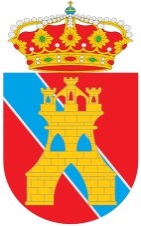 AYUNTAMIENTO DE ALMUNIENTE (HUESCA)NOTA INFORMATIVA SOBRE TRATAMIENTO DE RESIDUOS